QUIZ CMPE-553 15.04.2013 (90 min, 2 points)St. Name, Surname______________________________________ St.Id#_____________Instructor Alexander ChefranovTask 1. (0.5 points) Use Playfair cipher to encrypt “Encrypt this text” using key word “Mediterranean”. Show details of your work (how you fill the matrix, how you preprocess the plaintext, and how you get the ciphertext). En cr yp tx th is te xtDa ra ws dz dl by md zdTask 2. (0.5 points) Find inverse of the matrix below modulo 27 if it exists, or show that it does not exist.K=Hint: A-1[I,j]=(-1)i+jDji/det(A)detK=17*18*19+21*2*5+17*21*2-2*18*5-21*17*19-2*21*17=17*19*(18-21)+(21-18)*10=30-3*17*19=3*(10-17*19)=3*(10-340+17)=-3*313=-3*(11*27+16)mod27=-48mod27=-21mod27=6As far as 6 and 27 are not relatively prime, gcd(6,27)=3<>1, inverse matrix does not existTask 3. (0.5 points)  Consider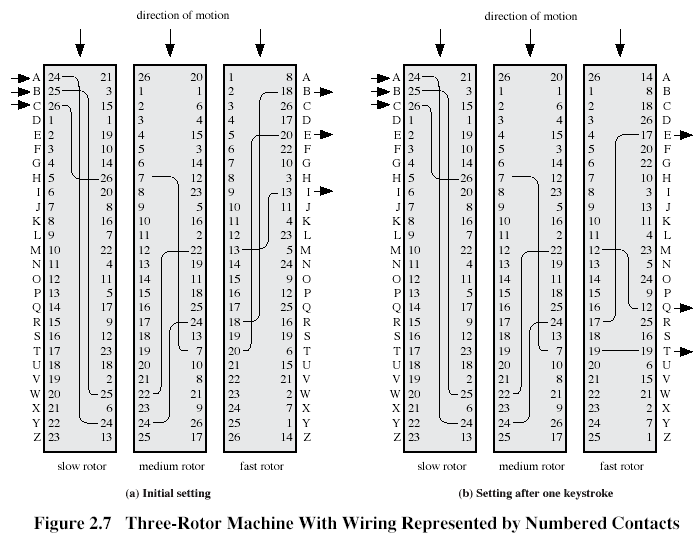 Encrypt “Encrypt” assuming initial state as shown on Fig. 2.7,a.Encrypte-2-21-23-L, n-11-14-6-u, c-26-7-18-d, r-15-2-9-r, y-22-12-4-o, p-13-25-12-u, t-17-16-5-sludrousTask 4.  (0.5 points) Determine what S-boxes in the next round of DES algorithm are affected by the first output bit S-box S3 from the previous round. Explain your answer using information below: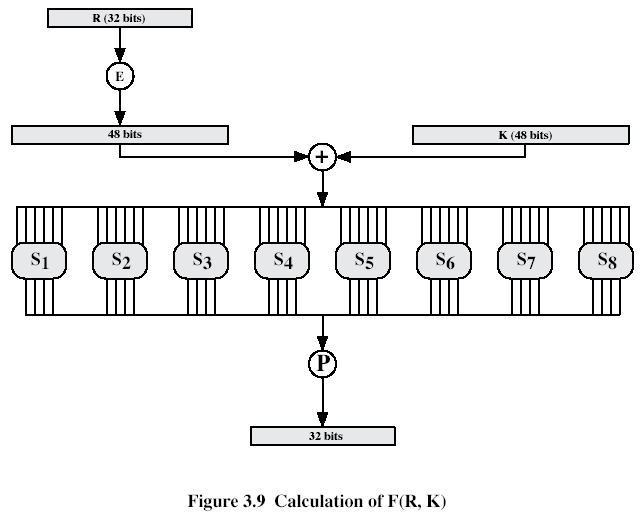 The first output bit of S3 has number 9. Bit 9 after P will be in the position 24. Bit 24 of the output of the previous round will be used as input to S6, S7.mediTranbCfghklopqsUvwxyZ171752118212219Expansion/Permutation (E table)Expansion/Permutation (E table)Expansion/Permutation (E table)Expansion/Permutation (E table)321   2   3    45545   6   7    89989   10 11 1213131213 14 15 1617171617 18 19 20 21212021 22 23 2425252425 26 27 2829292829 30 31 3211Permutation function( P )Permutation function( P )Permutation function( P )16 7   20 21 29 12 28 171   15 23 26 5   18 31 102   8   24 14 32 27 3   919 13 30  6  22 11 4   2516 7   20 21 29 12 28 171   15 23 26 5   18 31 102   8   24 14 32 27 3   919 13 30  6  22 11 4   2516 7   20 21 29 12 28 171   15 23 26 5   18 31 102   8   24 14 32 27 3   919 13 30  6  22 11 4   25